TEMPLATE MANUSCRIPT FOR INDO-FINTECH INTELLECTUALS: JOURNAL OF ECONOMICS AND BUSINESS← 14pt, bold, UPPERCASEBudi Kramadibrata1, Darlin Aulia2 ← 12pt1Universitas Nusa Bangsa, Jl. Perkembangan, Jakarta, Indonesia ← 10pt2Universitas Perkembangan Indonesia, Jl. Kebangsaan, Jakarta, Indonesia ← 10 ptEmail: ifi-jeb@indo-intellectual.id ← 10 ptPENDAHULUAN ← 12pt, bold, UPPERCASEHarap gunakan ukuran font 12 poin. Harap batasi teks ke yang dibenarkan. Naskah harus berjarak 1,5 kali. Sebuah paragraf minimal terdiri dari 3 kalimat. Semua informasi yang relevan harus dimasukkan dalam teks utama. Jangan membuat indentasi paragraf; beri jarak 1,5 kali satu baris di antara paragraf yang berurutan. Jangan menggarisbawahi kata-kata untuk penekanan. Gunakan huruf miring sebagai gantinya. Daftar bernomor dan daftar berpoin dapat digunakan jika perlu. METODE ← 12pt, bold, UPPERCASEMenurut Kamsurya (2020), isi naskah secara umum harus disusun dengan urutan sebagai berikut: Judul; Nama Penulis; Afiliasi Penulis; Abstrak; Kata kunci; Metode; Hasil dan Diskusi; Kesimpulan; Ucapan Terima Kasih; dan Referensi. Dokumen naskah diserahkan ke jurnal ini (dalam satu file MS Word atau PDF)Sub Judul Ke-1Harap gunakan ukuran font 12 poin. Harap batasi teks ke yang dibenarkan. Naskah harus b Kamsurya & Susanto, Judul Singkat Makalah Penelitian Saya ... 2 spasi 1,5. Sebuah paragraf minimal terdiri dari 3 kalimat. Daftar Terhitung 1. Spasi sebelum awal daftar adalah 3pt 2. Spasi setelah akhir daftar adalah 3ptTabelTabel diberi nomor urut dengan judul tabel dan nomor di atas tabel. Tabel harus dipusatkan di kolom ATAU di halaman. Tabel harus diikuti dengan spasi garis (12pt). Elemen tabel harus spasi tunggal, namun spasi ganda dapat digunakan untuk menampilkan pengelompokan data atau untuk memisahkan bagian dalam tabel. Judul tabel harus berukuran 12pt. Tabel dirujuk dalam teks dengan nomor tabel. misal: Tabel 1. Jangan tampilkan garis vertikal pada tabel. Hanya ada garis horizontal yang harus ditampilkan di dalam tabel.Sub Judul Ke-2Harap gunakan huruf tebal 12 poin untuk judul tingkat pertama, huruf tebal 12 poin untuk judul tingkat kedua, dan huruf miring 10 poin untuk judul tingkat ketiga dengan huruf kapital awal untuk setiap kata benda yang tepat. Biarkan satu baris kosong (spasi 1,5 kali) sebelum dan sesudah setiap heading. (Pengecualian: tidak ada baris kosong di antara judul-judul yang berurutan.) Beri margin semua judul ke kiriHASIL ← 12pt, bold, UPPERCASEHarap gunakan ukuran font 12 poin. Harap batasi teks ke yang dibenarkan. Naskah harus berjarak 1,5 kali. Sebuah paragraf minimal terdiri dari 3 kalimat. Semua informasi yang relevan harus dimasukkan dalam teks utama. Jangan membuat indentasi paragraf; beri jarak 1,5 kali satu baris di antara paragraf yang berurutan. Jangan menggarisbawahi kata-kata untuk penekanan. Gunakan huruf miring sebagai gantinya. Daftar bernomor dan daftar berpoin dapat digunakan jika perlu. Sebelum mengirimkan naskah Anda, harap pastikan bahwa setiap kutipan dalam teks memiliki referensi yang sesuai dalam daftar referensi. Sebaliknya, pastikan setiap entri dalam daftar referensi memiliki kutipan dalam teks yang sesuaiDISKUSI ← 12pt, bold, UPPERCASEHarap gunakan ukuran font 12 poin. Harap batasi teks ke yang dibenarkan. Naskah harus berjarak 1,5 kali. Sebuah paragraf minimal terdiri dari 3 kalimat. Semua informasi yang relevan harus dimasukkan dalam teks utama. Jangan membuat indentasi paragraf; beri jarak 1,5 kali satu baris di antara paragraf yang berurutan. Jangan menggarisbawahi kata-kata untuk penekanan. Gunakan huruf miring sebagai gantinya. Daftar bernomor dan daftar berpoin dapat digunakan jika perlu. Sebelum mengirimkan naskah Anda, harap pastikan bahwa setiap kutipan dalam teks memiliki referensi yang sesuai di Kamsurya & Susanto, The Short Title of My Research Papers ... 3 daftar referensi. Sebaliknya, pastikan setiap entri dalam daftar referensi memiliki kutipan dalam teks yang sesuaiKESIMPULAN ← 12pt, bold, UPPERCASEHarap gunakan ukuran font 12 poin. Harap batasi teks ke yang dibenarkan. Naskah harus berjarak 1,5 kali. Sebuah paragraf minimal terdiri dari 3 kalimat. Semua informasi yang relevan harus dimasukkan dalam teks utama. Jangan membuat indentasi paragraf; beri jarak 1,5 kali satu baris di antara paragraf yang berurutan. Jangan menggarisbawahi kata-kata untuk penekanan. Gunakan huruf miring sebagai gantinya. Daftar bernomor dan daftar berpoin dapat digunakan jika perlu. Sebelum mengirimkan naskah Anda, harap pastikan bahwa setiap kutipan dalam teks memiliki referensi yang sesuai dalam daftar referensi. Sebaliknya, pastikan setiap entri dalam daftar referensi memiliki kutipan dalam teks yang sesuaiREKOMENDASI ← 12pt, bold, UPPERCASETuliskan berbagai rekomendasi berdasarkan temuan penelitian Anda. Rekomendasi tersebut dapat menjadi dasar bagi peneliti lain maupun stakeholder dalam menjalankan berbagai kebijakan yang menjdai rekomendasi andaUCAPAN TERIMA KASIH ← 12pt, bold, UPPERCASEKenali mereka yang membantu dalam penelitian, terutama pendukung pendanaan penelitian Anda. Sertakan individu yang telah membantu Anda dalam studi Anda: Penasihat, Pendukung keuangan, atau mungkin pendukung lainnya yaitu Proofreader, Pengetik, dan Pemasok yang mungkin telah memberikan materi.REFERENSI ← 12pt, bold, UPPERCASEReferensi dan kutipan harus disiapkan dalam format APA. Silakan kunjungi halaman berikut untukhttps://owl.purdue.edu/owl/research_and_citation/apa_style/apa_formatting_and_style_guide/general_format.html informasi lebih lanjut Gaya APA: Semua referensi harus dikutip dalam teks dan semua kutipan harus dicantumkan dalam referensi. Lihat contoh referensi di bawah ini:American Society for the Prevention of Cruelty to Animals. (2019, November 21). Justice served: Case closed for over 40 dogfighting victims. https://www.aspca.org/news/justice-served-case-closed-over-40-dogfighting-victimsAngeli, E. L. (2012). Networks of communication in emergency medical services (Publication No. 3544643) [Doctoral dissertation, Purdue University]. ProQuest Dissertations Publishing.Armstrong, D. (2019). Malory and character. In M. G. Leitch & C. J. Rushton (Eds.), A new companion to Malory (pp. 144-163). D. S. Brewer.Nguyen, T., Carnevale, J. J., Scholer, A. A., Miele, D. B., & Fujita, K. (2019). Metamotivational knowledge of the role of high-level and low-level construal in goal-relevant task performance. Journal of Personality and Social Psychology, 117(5), 879-899. http://dx.doi.org/10.1037/pspa0000166GAMBAR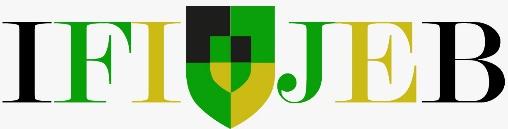 Gambar 1. Logi IMEIJTABELTable 1. Formatting rulesArticle HistoryReceived: xx-xx-xxxRevision: xx-xx-xxxAccepted: xx-xx-xxxPublished: xx-xx-xxx Abstract. The abstract should be clear, concise, and descriptive. This abstract should provide a brief introduction to the problem, objective of paper, followed by a statement regarding the methodology and a brief summary of results. The abstract should end with a comment on the significance of the results or a brief conclusion. Abstracts are written in 10pt Times New Roman, preferably not more than 200 words.Keywords: Maximum of 5 keywords separated by comma (,)Abstrak. Abstrak harus jelas, ringkas, dan deskriptif. Abstrak harus memberikan pengantar singkat tentang, tujuan, diikuti dengan pernyataan tentang metodologi dan ringkasan singkat hasil. Abstrak harus diakhiri dengan komentar tentang pentingnya hasil atau kesimpulan singkat. Abstrak ditulis dalam 10 pt Times New Roman, sebaiknya tidak lebih dari 200 kata. Kata Kunci: Maksimal 5 kata dan dipisahkan dengan koma (,)Abstract. The abstract should be clear, concise, and descriptive. This abstract should provide a brief introduction to the problem, objective of paper, followed by a statement regarding the methodology and a brief summary of results. The abstract should end with a comment on the significance of the results or a brief conclusion. Abstracts are written in 10pt Times New Roman, preferably not more than 200 words.Keywords: Maximum of 5 keywords separated by comma (,)Abstrak. Abstrak harus jelas, ringkas, dan deskriptif. Abstrak harus memberikan pengantar singkat tentang, tujuan, diikuti dengan pernyataan tentang metodologi dan ringkasan singkat hasil. Abstrak harus diakhiri dengan komentar tentang pentingnya hasil atau kesimpulan singkat. Abstrak ditulis dalam 10 pt Times New Roman, sebaiknya tidak lebih dari 200 kata. Kata Kunci: Maksimal 5 kata dan dipisahkan dengan koma (,)How to Cite: Kramadibrata, B. & Aulia, D. (2023). Instructions/Template for Preparing Manuscript for Journal. Indo-Fintech Intellectuals: Journal of Economics and Business, x (x), xx-xx.How to Cite: Kramadibrata, B. & Aulia, D. (2023). Instructions/Template for Preparing Manuscript for Journal. Indo-Fintech Intellectuals: Journal of Economics and Business, x (x), xx-xx.How to Cite: Kramadibrata, B. & Aulia, D. (2023). Instructions/Template for Preparing Manuscript for Journal. Indo-Fintech Intellectuals: Journal of Economics and Business, x (x), xx-xx.ObjectFontAlignmentSpace aboveSpace belowTitle14pt boldcentered6pt24ptAuthor(s)11pt boldcentered0pt6ptFigure title11ptcentered3pt6pt